Spring 2019 Advisor ListThis information is subject to change. Please be sure to login to the MyYCCC portal at the end of the Add/Drop period to access your advisor information.Offices will be located at one of three locations: YCCC Main Building, Pratt & Whitney Building (both located at 112 College Dr. Wells, ME 04090), or Sanford PMT Building (located at 60 Community Dr. Sanford, ME 04073).   Advisor Name:		Office #:			Email:			     Phone:			         (if applicable)						(if applicable)Cathleen Ferrick		B219 - Main		cferrick@yccc.edu		207.216.4379Charlie Galemmo		B105A - Main		cgalemmo@yccc.edu		207.216.4372Claudette Dupee		A102G - Main		cdupee@yccc.edu		207.216.4479David Susman			B105G - Main		dsusman@yccc.edu		207.216.4358David Swanick			Sanford PMT Bldg.	dswanick@yccc.edu		207.216.4378Denise Young			A212 - Main		dyoung@yccc.edu 		207.216.4404Dianne Fallon			B217 - Main		dfallon@yccc.edu		207.216.4357George Fowler			B102B - Main		gfowler@yccc.edu 		207.459.4306Jennifer Mallett		B219 - Main		jmallett@yccc.edu		207.216.4380Krista Marvel			B103 - Main		kmarvel@yccc.edu		207.216.4381Lee Kassler			Sanford PMT Bldg.	lkassler@yccc.edu		207.216.4369Lisa Murphy			B216 - Main		lmurphy@yccc.edu		207.216.4362Margaret (Peg) Wheeler	B105K - Main		mwheeler@yccc.edu		207.216.4375Maria Niswonger		B215 - Main		mniswonger@yccc.edu 	207.216.4363Matt Kaszubinski		B105C - Main		mkaszubinski@yccc.edu	207.216.4373Mike Lee			B105E - Main		mlee@yccc.edu		207.216.4367Paul Archer			N/A			parcher@yccc.edu		207.216.4399Sam Kelley			B214 - Main		skelley@yccc.edu		207.216.4365Stephen Paulone		B105J - Main		spaulone@yccc.edu		207.216.4353Susan Slosky			B102B - Main		sslosky@yccc.edu     207.646.9282 ext. 4421Tom McGinn			B105B - Main		tmcginn@yccc.edu		207.216.4366Tracey Cornell			B105D - Main		tcornell@yccc.edu		207.216.4361Wesley Mills			B105L - Main		wmills@yccc.edu		207.216.4359												How to Locate Your Faculty Advisor:Visit www.yccc.edu and click on MyYCCC (this is your student portal) at the top right corner.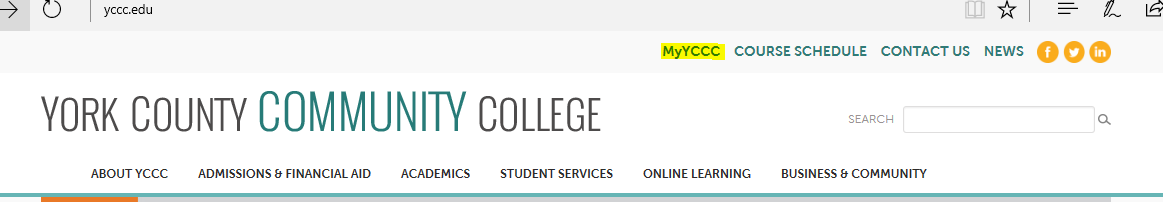 Enter your login credentials: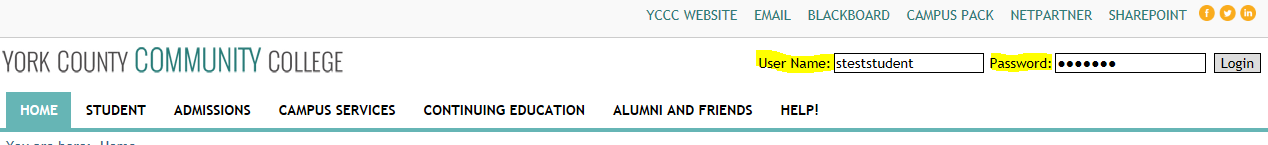 Once you have logged in, click on “Personal Info” next to your name.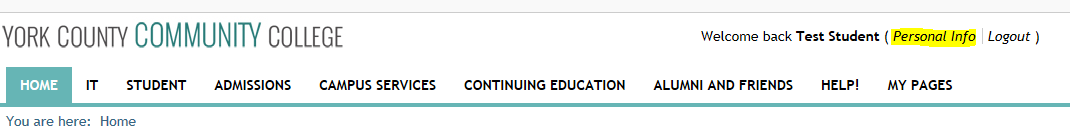 Next, click on “Academic Info”. Here you will see your advisor(s) listed.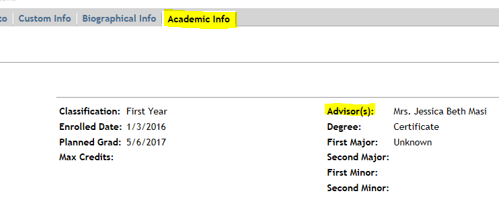 Revised 03/2019